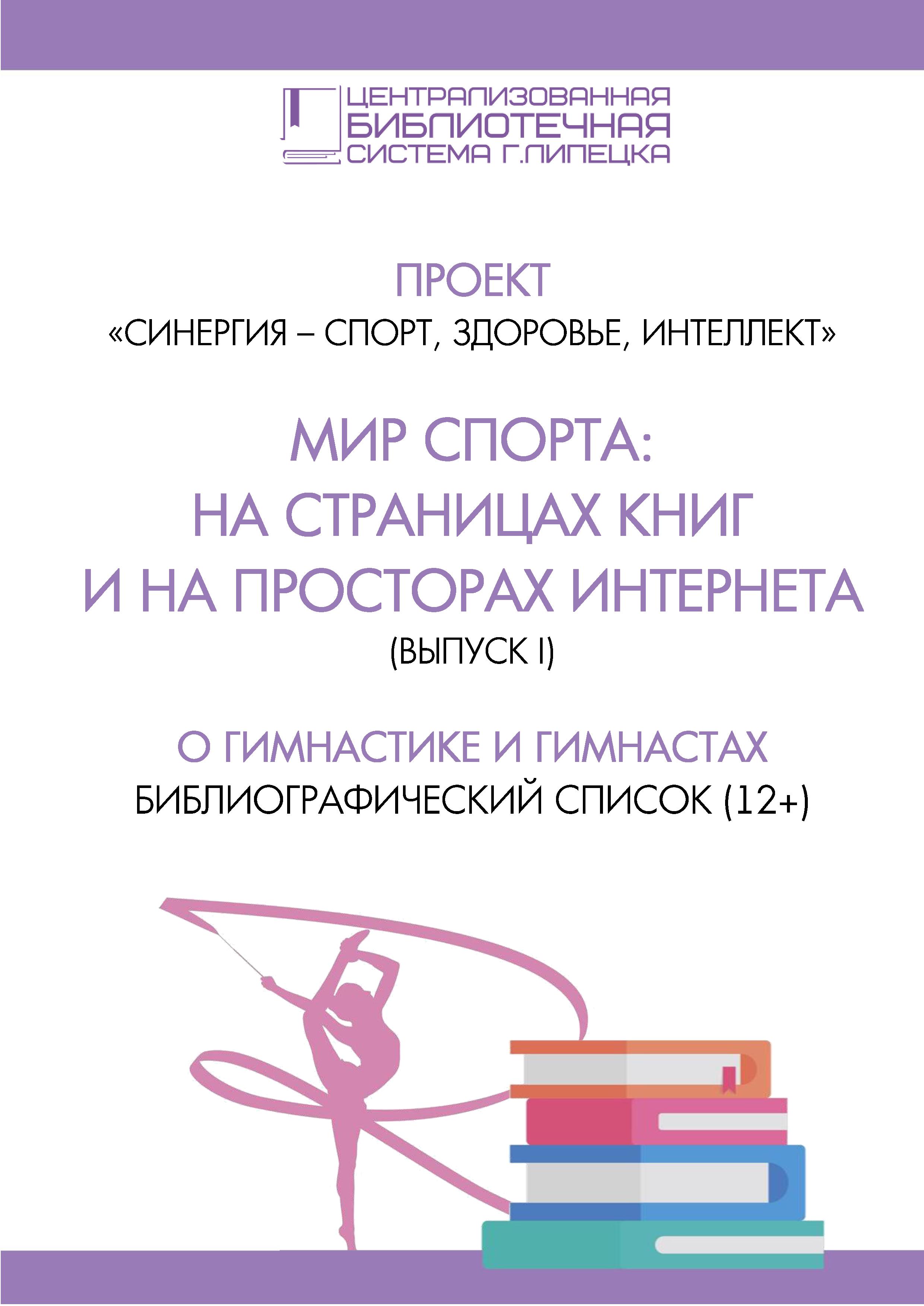 Цикл библиографических списков «Мир спорта: на страницах книг и на просторах Интернета» создаётся в рамках реализации спортивно-просветительского проекта Централизованной библиотечной системы и спортивной школы № 1 «Синергия – спорт, здоровье, интеллект».Открывает цикл список литературы, посвящённый гимнастике.В список включены печатные издания и веб-ресурсы, рассказывающие о спортивной и художественной гимнастике, их истории и перспективах; о выдающихся гимнастах периода СССР и современной России; о развитии гимнастики в Липецкой области.Спортивная гимнастика   Воронин, М. Я. Первый номер / М. Я. Воронин. – Москва : Молодая гвардия, 
1980. – 206 с. : ил. – Текст : непосредственный.Автор книги, чемпион мира и Олимпийских игр по спортивной гимнастике, рассказывает о мужской гимнастике в СССР.   Гимн гимнастике : альбом / авт. текста С. Н. Токарева. – Москва : Физкультура и спорт, 1984. – 192 с. – Текст : непосредственный.Альбом посвящён спортивной гимнастике.   Гимнастика / под ред. М. Л. Журавина, Н. К. Меньшикова. – Москва : Академия, 2001. – 448 с. – (Высшее образование). – Текст : непосредственный.В учебнике рассматриваются вопросы теории и методики преподавания гимнастики как спортивно-педагогической дисциплины, в частности, основы техники гимнастических упражнений, основы обучения гимнастическим упражнениям, формы организации занятий и др.; специальные главы посвящены истории развития гимнастики, организации и проведению соревнований.***   10 мифов о спортивной гимнастике : разоблачает легендарный чемпион Алексей 
Немов. – Текст : электронный // Letidor : [сайт]. – 2019. – 26 окт. – URL: https://letidor.ru/obrazovanie/10-mifov-o-sportivnoi-gimnastike-razoblachaet-legendarnyi-chempion-aleksei-nemov.htm (дата обращения: 04.03.2021).   История спортивной гимнастики. – Текст : электронный // История видов спорта : 
[сайт]. – 2010. – 17 нояб. – URL: https://sportsgroup.ru/letnie-vidyi-sporta/istoriya-sportivnoy-gimnastiki.html (дата обращения: 04.03.2021).   Петров, К. Спортивная гимнастика / К. Петров. – Текст : электронный // Энциклопедия Кругосвет : [сайт]. – 2002. – URL: https://www.krugosvet.ru/enc/sport/SPORTIVNAYA_GIMNASTIKA.html (дата обращения: 21.01.2021).   Серова, Л. К. Профессионально важные качества судьи по спортивной гимнастике / 
Л. К. Серова, Р. Н. Терехина. – [Б.м.] : Спорт, 2020. – 129 с. – Текст : электронный // ЛитРес : электронная библиотека. – URL: https://www.litres.ru/l-k-serova/professionalno-vazhnye-kachestva-sudi-po-sportivnoy-gi-56878436/ (дата обращения: 10.03.2021). – Режим доступа: для авторизир. пользователей.   Спорт высших достижений. Спортивная гимнастика / под ред. Л. А. Савельевой, 
Р. Н. Терехиной. – [Б.м.] : Человек, 2014. – 148 с. – (Библиотечка тренера). – Текст : электронный // ЛитРес : электронная библиотека. – URL: https://www.litres.ru/raznoe-4340152/sport-vysshih-dostizheniy-sportivnaya-gimnastika-23134190/ (дата обращения: 09.03.2021). – Режим доступа: для авторизир. пользователей.   Спортивная гимнастика. – Текст : электронный // Я самая красивая : [сайт]. – 2010. – URL: http://i-kiss.ru/rubrika/sportivnaja_gimnastika (дата обращения: 04.03.2021).   Спортивная гимнастика. – Текст : электронный // Olympic Channel : [сайт]. – 2021. – URL: https://www.olympicchannel.com/ru/sports/artistic-gymnastics/ (дата обращения: 12.03.2021).В разделе сайта представлены статьи и видео о спортивной гимнастике и выдающихся гимнастах.   Федерация спортивной гимнастики России : [сайт]. – Москва, 2010 – . – URL: https://sportgymrus.ru/ (дата обращения: 03.03.2021). – Текст : электронный.На сайте можно ознакомиться с составом сборной России по спортивной гимнастике, а в разделе «О гимнастике» узнать об истории этого вида спорта.Выдающиеся спортсмены   Голубев, В. Любимая и неповторимая / 
В. Голубев. – Текст : непосредственный // Атланты / сост. А. А. Юсин. – Москва : Терра-Спорт, 1999. – С. 135-143.	О советской гимнастке Ларисе Латыниной.   Кузнецов, В. «Главное – не терять равновесие и не вешать нос» / В. Кузнецов. – Текст : непосредственный // Атланты / сост. А. А. Юсин. – Москва : Терра-Спорт, 1999. – С. 144-152.Интервью с гимнасткой Ларисой Латыниной.   Малов, В. И. Александр Дитятин / В. И. Малов. – Текст : непосредственный // 100 великих олимпийских чемпионов / В. И. Малов. – Москва : Вече, 2014. – С. 333-336.О советском гимнасте Александре Дитятине, чемпионе Олимпийских игр в Москве 1980 г.   Малов, В. И. Алексей Немов / В. И. Малов. – Текст : непосредственный // 100 великих олимпийских чемпионов / В. И. Малов. – Москва : Вече, 2014. – С. 386-389.О гимнасте Алексее Немове, чемпионе Олимпийских игр в Атланте (США) 1996 г. и в Сиднее (Австралия) 2000 г.   Малов, В. И. Борис Шахлин / В. И. Малов. – Текст : непосредственный // 100 великих олимпийских чемпионов / В. И. Малов. – Москва : Вече, 2014. – С. 161-165.О советском гимнасте Борисе Шахлине, чемпионе Олимпийских игр в Мельбурне (1956 г.), в Риме (1960 г.) и в Токио (1964 г.).   Малов, В. И. Виктор Чукарин / В. И. Малов. – Текст : непосредственный // 100 великих олимпийских чемпионов / В. И. Малов. – Москва : Вече, 2014. – С. 125-128.О советском гимнасте Викторе Чукарине, чемпионе Олимпийских игр в Хельсинки (1952 г.) и в Мельбурне (1956 г.).   Малов, В. И. Лариса Латынина / В. И. Малов. – Текст : непосредственный // 100 великих олимпийских чемпионов / В. И. Малов. – Москва : Вече, 2014. – С. 166-170.О советской гимнастке Ларисе Латыниной, чемпионке Олимпийских игр в Мельбурне (1956 г.), в Риме (1960 г.) и в Токио (1964 г.).   Малов, В. И. Людмила Турищева / В. И. Малов. – Текст : непосредственный // 100 великих олимпийских чемпионов / В. И. Малов. – Москва : Вече, 2014. – С. 273-276.О советской гимнастке Людмиле Турищевой, чемпионке Олимпиады в Мехико (1968 г.), в Мюнхене (1972 г.) и в Монреале (1976 г.).   Малов, В. И. Надя Коменичи / В. И. Малов. – Текст : непосредственный // 100 великих олимпийских чемпионов / В. И. Малов. – Москва : Вече, 2014. – С. 327-329.О румынской гимнастке, чемпионке Олимпиады в Монреале (Канада) 1976 года.   Малов, В. И. Николай Андрианов / В. И. Малов. – Текст : непосредственный // 100 великих олимпийских чемпионов / В. И. Малов. – Москва : Вече, 2014. – С. 315-318.О советском гимнасте Николае Андрианове, чемпионе Олимпийских игр в Мюнхене (1972 г.), в Монреале (1976 г.) и в Москве (1980 г.).   Николай Андрианов / авт.-сост. В. Голубев ; фото В. Сафронова. – Москва : Физкультура и спорт, 1978. – 48 с. : ил. – (Герои олимпийских игр).– Текст : непосредственный.О советском гимнасте Николае Андрианове, который занимает третье место в истории Олимпийских игр по количеству завоёванных медалей во всех видах спорта (15), из которых 7 были золотыми.   Хоркина, С. В. Магия побед / С. В. Хоркина. – Москва : Э, 2017. – 432 с. – (Откровенно о себе. Жизнь как трамплин). – Текст : непосредственный.Книга знаменитой российской гимнастки Светланы Хоркиной, двукратной олимпийской чемпионки в упражнениях на брусьях (1996, 2000), многократной победительницы чемпионатов мира и Европы.   Штейнбах, В. Л. Капитан Немо / В. Л. Штейнбах. – Текст : непосредственный // Герои олимпийских игр / В. Л. Штейнбах. – Москва : Эксмо, 2008. – С. 265-268.О российском гимнасте Алексее Немове, чемпионе Олимпийских игр в Атланте (1996 г.) и в Сиднее (2000 г.).***   Золотой балл / В. Пахомова [и др.]. – Текст : непосредственный // Огонёк. – 2019. – 
№ 40. – С. 8. О российском гимнасте Никите Нагорном.   Личный вклад / О. Филина [и др.]. – Текст : непосредственный // Огонёк. – 2018. – 
№ 42.– С. 6.О российском гимнасте Артуре Далалояне, ставшем абсолютным чемпионом мира по спортивной гимнастике.   Радулова, Н. Сверху видно всё / Н. Радулова, В. Ошеева, К. Журенков. – Текст : непосредственный // Огонёк. – 2020. – № 12. – С. 6. 	О российской гимнастке Светлане Хоркиной.   Тонкачеева, О. Ангелина Мельникова. Расправляя крылья / О. Тонкачеева. – Текст : непосредственный // Физкультура и спорт. – 2017. – № 1. – С. 8.О спортивной карьере и профессиональных достижениях российской гимнастки Ангелины Мельниковой, обладательницы серебряной медали Олимпиады 2016 г. в Рио-де-Жанейро.   Тонкачеева, О. Алия Мустафина : «Плюс красота...» / О. Тонкачеева ; фот. С. Киврина, А. Голованова. – Текст : непосредственный // Физкультура и спорт. – 2016. – № 8.– С. 8. О спортивных достижениях российской гимнастки Алии Мустафиной.   Тонкачеева, О. Захочу – сделаю / О. Тонкачеева. – Текст : непосредственный // Физкультура и спорт. – 2018. – № 9. – С. 8, 29.О российском гимнасте Никите Нагорном.   Тонкачеева, О. Трон короля Артура / О. Тонкачеева. – Текст : непосредственный // Физкультура и спорт. – 2019. – № 1. – С. 6-7.О спортивной карьере российского гимнаста Артура Далалояна.   Ходоровский, Б. Рекорд на все времена / Б. Ходоровский. – Текст : непосредственный // Физкультура и спорт. – 2020. – № 7. – С. 2-3. О главных действующих лицах соревнований по гимнастике среди мужчин на Олимпиаде-80 Александре Дитятине и Николае Андрианове.***   Алдонин, С. Чемпионы. Карелин. Хоркина. Попов / С. Алдонин. – [Б.м.] : Алгоритм, 2016. – 230 с. – (Главная кинопремьера 2016). – Текст : электронный // ЛитРес : электронная библиотека. – URL: https://www.litres.ru/sergey-aldonin/chempiony-karelin-horkina-popov/ (дата обращения: 09.03.2021). – Режим доступа: для авторизир. пользователей.   10 лучших гимнасток в истории России. – Текст : электронный // Яндекс Дзен : [сайт]. – 2020. – 5 мая. – URL: https://zen.yandex.ru/media/id/5e9e59744b1b0c58c88d9ed1/10-luchshih-gimnastok-v-istorii-5eb13a506c15632218124587 (дата обращения: 04.03.2021).О гимнастках: Алие Мустафиной, Светлане Хоркиной, Елене Замолодчиковой, Елене Мухиной, Елене Давыдовой, Нелли Ким, Ольге Корбут, Полине Астаховой, Людмиле Турищевой, Ларисе Латыниной.   Косинов, Д. Олимпийская богиня советской гимнастики. Путь Ларисы Латыниной / 
Д. Косинов. – Текст : электронный // Спорт РИА новости : [сайт]. – 2019. – 27 дек. – URL: https://rsport.ria.ru/20191227/1562847478.html (дата обращения: 11.03.2021).Краеведение   В международном формате. – Текст : непосредственный // Липецкая спортивная 
газета. – 2019. – № 52. – С. 2.Об открытом областном турнире по спортивной гимнастике памяти Валентины Соловьевой.   Кудаева, М. Принцесса Цирка дю Солей / М. Кудаева ; фот. С. Авилов. – Текст : непосредственный // Лица Липецкой области. – 2020. – № 7. – С. 48-51.О мастере спорта международного класса по спортивной гимнастике, артистке Cirque du Soleil А. Дзюндзяк, возрождающей спортивную гимнастику в Ельце.   София выполнила мастерский норматив : в Белгороде завершился чемпионат Центрального федерального округа по спортивной гимнастике среди женщин. – Текст : непосредственный // Липецкая спортивная газета. – 2021. – № 8. – С. 3.Об участии в чемпионате спортсменок из Липецкой области Софии Бессоновой и Татьяны Свиридовой (обе – 2005 года рождения).   Триумф Ильи и успех Евгения – Текст : непосредственный // Липецкая спортивная газета. – 2021. – № 10. – С. 15.Воспитанники липецкой спортивной школы № 1 стали призёрами первенства ЦФО по спортивной гимнастике***   Спортивная гимнастика. – Текст : электронный // Управление физической культуры и спорта Липецкой области : [сайт]. – 2010. – URL: http://www.sport48.ru/node/706 (дата обращения: 03.03.2021).Об истории спортивной гимнастики в Липецкой области. Представлен список лиц, которые внесли особый вклад в развитие спортивной гимнастики в регионе. Также можно посмотреть информацию о спортивных школах региона, в которых обучают спортивной гимнастике.Художественная гимнастика   Боброва, Г. А. Искусство грации / Г. А. Боброва ; рис. В. Аникушиной. – Ленинград : Детская литература, 1986. – 108 с.– Текст : непосредственный.Пособие рассказывает о том, что такое художественная гимнастика, чем полезно занятие гимнастикой, как и с чего начинать, в каком порядке делать упражнения и когда переходить к более сложным. В книге также представлены рисунки, которые помогут наглядно представить занятия и комбинации упражнений для мини-выступлений. ***   Всероссийская федерация художественной гимнастики : [сайт]. – Москва, 2010 – . – URL: http://www.vfrg.ru/ (дата обращения: 03.03.2021). – Текст : электронный.   Гимнастика. PRO : [сайт]. – Новосибирск, 2012–2021. – URL: https://gimnastika.pro/ (дата обращения: 10.03.2021). – Текст : электронный.На сайте можно найти новости художественной гимнастики, информацию о знаменитых гимнастках разных стран.   История художественной гимнастики. – Текст : электронный // История видов спорта : [сайт]. – 2010. – 17 нояб. – URL: https://sportsgroup.ru/letnie-vidyi-sporta/istoriya-hudozhestvennoy-gimnastiki.html (дата обращения: 04.03.2021).   Медведева, Е. Н. Теория и методика художественной гимнастики. Подготовка спортивного резерва : учебное пособие / Е. Н. Медведева, И. А. Винер-Усманова, 
Р. Н. Терехина. – [Б.м.] : Человек, 2018. – 362 с. – Текст : электронный // ЛитРес : электронная библиотека. – URL: https://www.litres.ru/e-n-medvedeva/teoriya-i-metodika-hudozhestvennoy-gimnastiki-podgo-38846089/ (дата обращения: 09.03.2021). – Режим доступа: для авторизир. пользователей.   Олимпийская история художественной гимнастики. – Текст : электронный // Грация Спорт : [сайт]. – 2018. – 1 июня. – URL: https://graciasport.ru/articles/interesnye_fakty/olimpiyskaya-istoriya-khudozhestvennoy-gimnastiki/ (дата обращения: 11.03.2021).   Теория и методика художественной гимнастики : «волны» / Е. С. Крючек [и др]. – [Б.м.] : Человек, 2020. – 154 с. – (Библиотечка тренера). – Текст : электронный // ЛитРес : электронная библиотека. – URL: https://www.litres.ru/a-a-suprun/teoriya-i-metodika-hudozhestvennoy-gimnastiki-volny-50640517/ (дата обращения: 09.03.2021). – Режим доступа: для авторизир. пользователей.   Художественная гимнастика. История, состояние и перспективы развития / Е. С. Крючек [и др]. – [Б.м.] : Человек, 2014. – 300 с. – Текст : электронный // ЛитРес : электронная библиотека. – URL: https://www.litres.ru/e-e-medvedeva/hudozhestvennaya-gimnastika-istoriya-sostoyanie-i-perspektivy-razvitiya/chitat-onlayn/ (дата обращения: 09.03.2021). – Режим доступа: для авторизир. пользователей.   Удары булавой и штрафные «банты» на ленте. Как гимнастки идут к большим 
победам?. – Текст : электронный // Life.ru : [сайт]. – 2016. – 28 нояб. – URL: https://life.ru/p/938129 (дата обращения: 04.03.2021).Олимпийская чемпионка Анна Гавриленко рассказывает подробности тренировок и образа жизни гимнасток.   Художественная гимнастика. – Текст : электронный // Я самая красивая : [сайт]. – 
2010. – URL: http://i-kiss.ru/rubrika/hudozhestvennaja_gimnastika (дата обращения: 04.03.2021).   Художественная гимнастика. – Текст : электронный // Olympic Channel : [сайт]. – 2021. – URL: https://www.olympicchannel.com/ru/sports/rhythmic-gymnastics/ (дата обращения: 12.03.2021).В разделе сайта представлены статьи и видео о художественной гимнастике и выдающихся представителях этого вида спорта.Выдающиеся спортсмены   Кудрявцева, Я. «Настраиваюсь на максимум»: [беседа с российской спортсменкой, чемпионкой мира по художественной гимнастике, призёром Олимпийских игр 
Я. Кудрявцевой / записала О. Тонкачеева] / Я. Кудрявцева. – Текст : непосредственный // Физкультура и спорт. – 2015. – № 8. – С. 1,8.    Тонкачеева, О. Дина и Арина Аверины / О. Тонкачеева. – Текст : непосредственный // Физкультура и спорт. – 2017. – № 11. – С. 8.О спортивных рекордах российских гимнасток Дины и Арины Авериных, установленных на чемпионате мира-2017 по художественной гимнастике, проходившем в итальянском городе Пезаро.   Тонкачеева, О. И сбудутся мечты / О. Тонкачеева. – Текст : непосредственный // Физкультура и спорт. – 2017. – № 2. – С. 6-7.О спортивном пути и профессиональных достижениях российской спортсменки, призёра Олимпийских игр в Афинах Ирины Чащиной.   Тонкачеева, О. Мастер Маргарита / О. Тонкачеева. – Текст : непосредственный // Физкультура и спорт. – 2016. –№ 11. – С. 6-7.О спортивной карьере и профессиональных достижениях российской гимнастки Маргариты Мамун.   Тонкачеева, О. Остров свободы Ирины Винер / О. Тонкачеева. – Текст : непосредственный // Физкультура и спорт. – 2018. – № 1. – С. 6-7.О спортивных победах и талантливых ученицах российского тренера по художественной гимнастике Ирины Винер-Усмановой.   Утяшева, Л. Ляйсан Утяшева : «Драма – теперь немое кино» / ред. Е. Михайлина. – 
Текст : непосредственный // Караван историй. – 2019.– № 2. – С. 58-74.Гимнастка Ляйсан Утяшева о себе и о своей семье.***   Евдокимова, А. Алина Кабаева : о славе, громких победах и страшных потерях в интервью «Звезде» / А. Евдокимова. – Текст : электронный // Телеканал «Звезда» : 
[сайт]. – 2018. – 12 мая. – URL: https://tvzvezda.ru/news/201805121321-mgoz.htm (дата обращения: 24.03.2021).   Матвеева, Е. Самые известные воспитанницы Ирины Винер. – Текст : электронный // Спорт-Экспресс : [сайт]. – 2013. – 30 июля. – URL: https://www.sport-express.ru/rhythmic-gymnastics/reviews/816212/ (дата обращения: 04.03.2021).Краеведение   Скворцов, Е. Победный ковёр «Атланта» / Е. Скворцов. – Текст : непосредственный // Липецкая спортивная газета. – 2019. – № 16. – С. 2.В рамках областного турнира «Лукоморье-2019» в спорткомплексе «Атлант» прошло открытое первенство области по художественной гимнастике.   Спецприз для Софьи и «золотой» дебют Арины. – Текст : непосредственный // Липецкая спортивная газета. – 2021. – № 10. – С. 15.Гимнастки спортивной школы № 1 вернулись с наградами из Сочи, где проходил турнир по художественной гимнастике «Black Sea Cup».   Ульяна пробилась на первенство страны : в Белгороде завершилось первенство Центрального федерального округа по художественной  гимнастике – Текст : непосредственный // Липецкая спортивная газета. – 2021. – № 4. – С. 1.Воспитанница областной комплексной спортивной школы олимпийского резерва 
Ульяна Комаревцева заняла 10-е место из 73 участниц.***   Художественная гимнастика. – Текст : электронный // Управление физической культуры и спорта Липецкой области : [сайт]. – 2010. – URL: http://www.sport48.ru/node/1175 (дата обращения: 03.03.2021).Об истории художественной гимнастики в Липецкой области. Представлен список лиц, которые внесли особый вклад в развитие художественной гимнастики в регионе. Также можно посмотреть информацию о спортивных школах региона, в которых обучают художественной гимнастике.Составитель: библиограф А. Ю. Круглова.